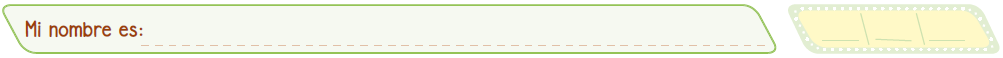 El sistema solar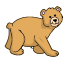 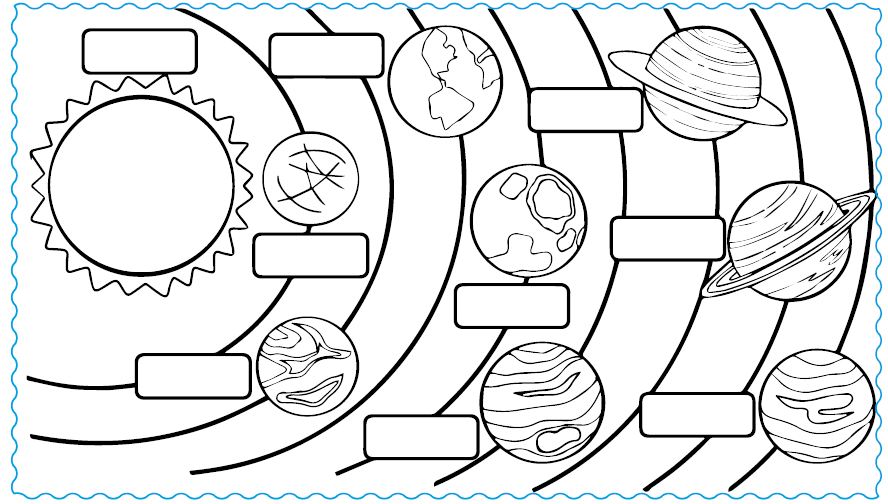 